Муниципальное бюджетное дошкольное образовательное учреждение № 124 г. ЛипецкаСценарий развлечения с детьми старшего дошкольного возраста«По дороге в детский сад»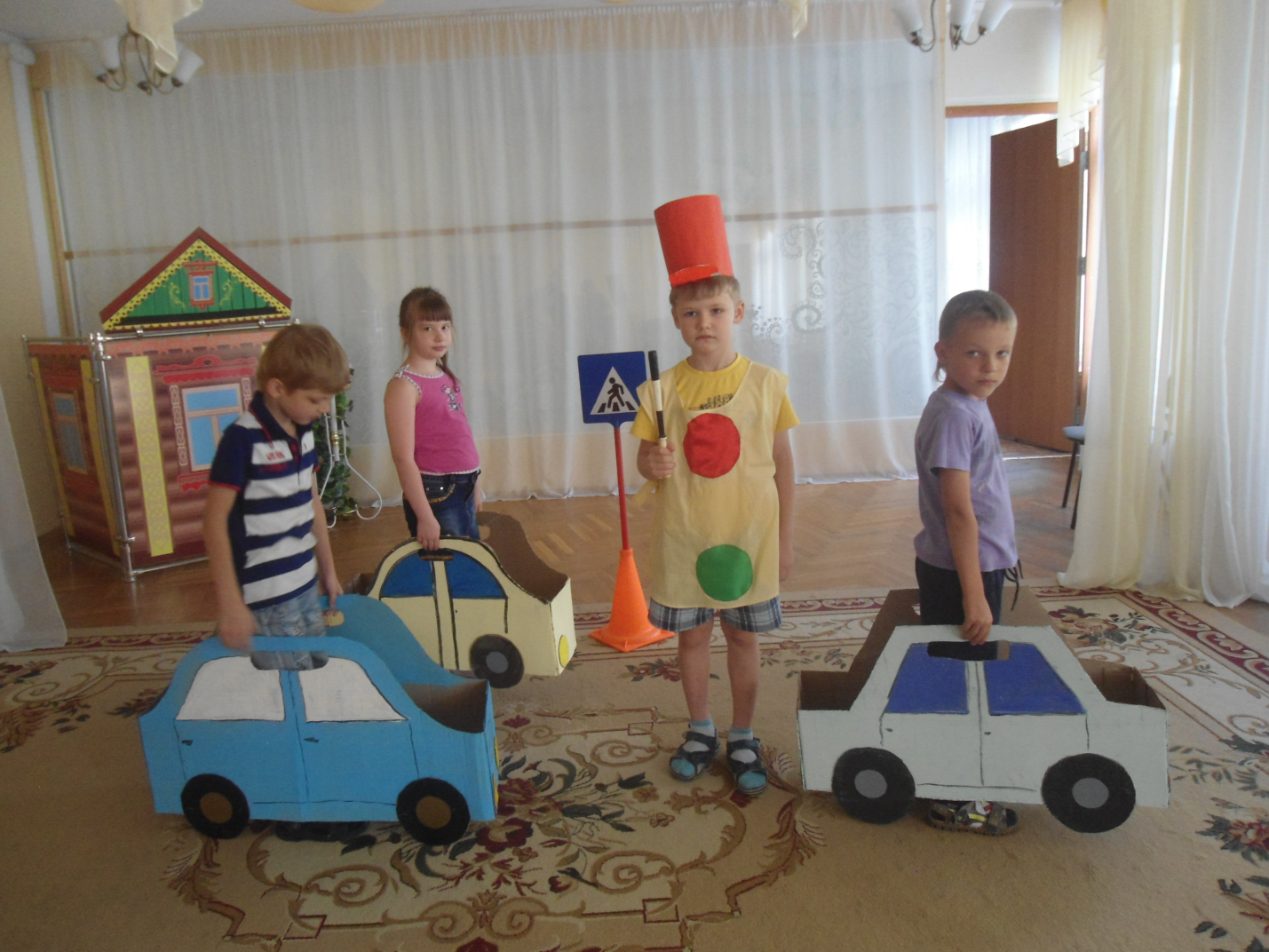 г. Липецк2018 годСценарий развлечения: «По дороге в детский сад»Участники: 
старшие дошкольники, 
воспитатели, помощники воспитателей, 
музыкальный руководитель. 

Задачи:
Продолжать учить различать дорожные знаки.
Учить определять места игр и катания на велосипеде.
Закрепить в игровой форме знания детей о правилах дорожного движения.
Развивать стремление к изучению правил дорожного движения.
Воспитывать культуру поведения на дорогах.

Методические приемы:
1. Приветствие.
2. Чтение стихов и сценка «Вы пример нам подаете».
3. Сценка «Осторожно дети».
4. Сценка «Автокресло».
5. Чтение стихов про фликер.
6. Чтение стихов про светофор.
7. Флэш-моб «Светофор».

Ход развлечения/Дети  входят в класс «Школы дорожных наук». В классе за партами сидят дети и взрослые./

«Приветствие»
1 ребенок. – Привет, друзья!
2 ребенок. – Привет, народ!
Что в Липецке живет!
3 ребенок – Всех приветствует отряд дружных «Дошколят!»

Стихи.
1 ребенок
Век наш темпы набирает
И недаром говорят,
Что от края и до края
Все спешат, спешат, спешат.
2 ребенок
По дороге в детский сад, 
все родители спешат.
Знаков дорожных не замечают,
Правил безопасности не соблюдают.
3 ребенок
Мамы, папы, дяди, тети-
Сколько б не учили нас,
Вы пример нам подаете.
Мы вовсю глядим на вас.

Во время действия на большом экране демонстрируются фото с разыгрываемыми сценками.

Сценка «Вы пример нам подаете»
(Фото: Папа тянет сына перейти проезжую часть, ребенок не соглашается и показывает на пешеходный переход. Появляется знак «Пешеходный переход»)
1 ребенок 
Торопится папа,
Спешит на работу 
С ребенком скорее 
Дорогу пройти. 
Но вот на пути у них перекресток
Постойте, вам дальше нельзя здесь идти!

2 ребенок 
Надо помнить, пешеходы 
Всегда по переходу
Должны переходить.
Полосатый переход
Пешеходов разных ждет

Сценка «Осторожно дети»
(Фото: На экране мамы встали возле дороги и разговаривают между собой, оставив детей без присмотра. Дети сидят на проезжей части и играют в мяч. Появляется знак «Осторожно дети»)
1 ребенок 
Заболтались две мамаши
И забыли все на свете, 
Оглянитесь! Это ваши 
Под машину лезут дети? 

В догонялки, куклы, прятки 
Ты играй лишь на площадке.

Сценка «Автокресло»
(Фото: Девочка собирает игрушечного медведя в гости, сидит пристегнутая в детском автокресле. В конце на кране появляется знак «Ребенок в автокресле»).

1 ребенок 
Девочка Мишку в гости собирала
Чистую рубашку ему одевала.
И вот к дедушке Медведю
на машине они едут.

2 ребенок 
Прежде чем за руль садиться
Нужно вам не полениться,
Обеспечить не спеша
Безопасность малыша!

Все дети и взрослые поднимают дорожные знаки и вместе произносят 
Все вместе
Знаков дорожных на свете не мало.
Все бы их выучить нам не мешало.

Стихи
1 ребенок 
Есть у ребят очень славный дружок, 
Яркий, весёлый, ночной светлячок.
Чтобы ночью вас увидели водители,
Наденьте себе и ребенку фликеры!

(На экране появляется светофор)
1 ребенок 
Помогает с давних пор
Пешеходам светофор.
Он сигнал нам подает:
Ждать или идти вперед.
(Дети держат в руках круги по цветам светофора и поднимают их в зависимости от текста) 
1 ребенок 
Если вспыхнет красный свет,
Значит, перехода нет, 

2 ребенок 
Если жёлтый – стой и жди, 

3 ребенок 
А зеленый свет – иди!

Дети под музыку танцуют флэш-моб по песню «Красный, жёлтый, зеленый»

ИТОГ
Дети говорят все вместе: 
1ребенок 
Мамы, папы, все родители,

2 ребенок 
Многие из вас водители.

3 ребенок 
Помните, что нет на свете

Вместе 
Ничего важней, чем дети!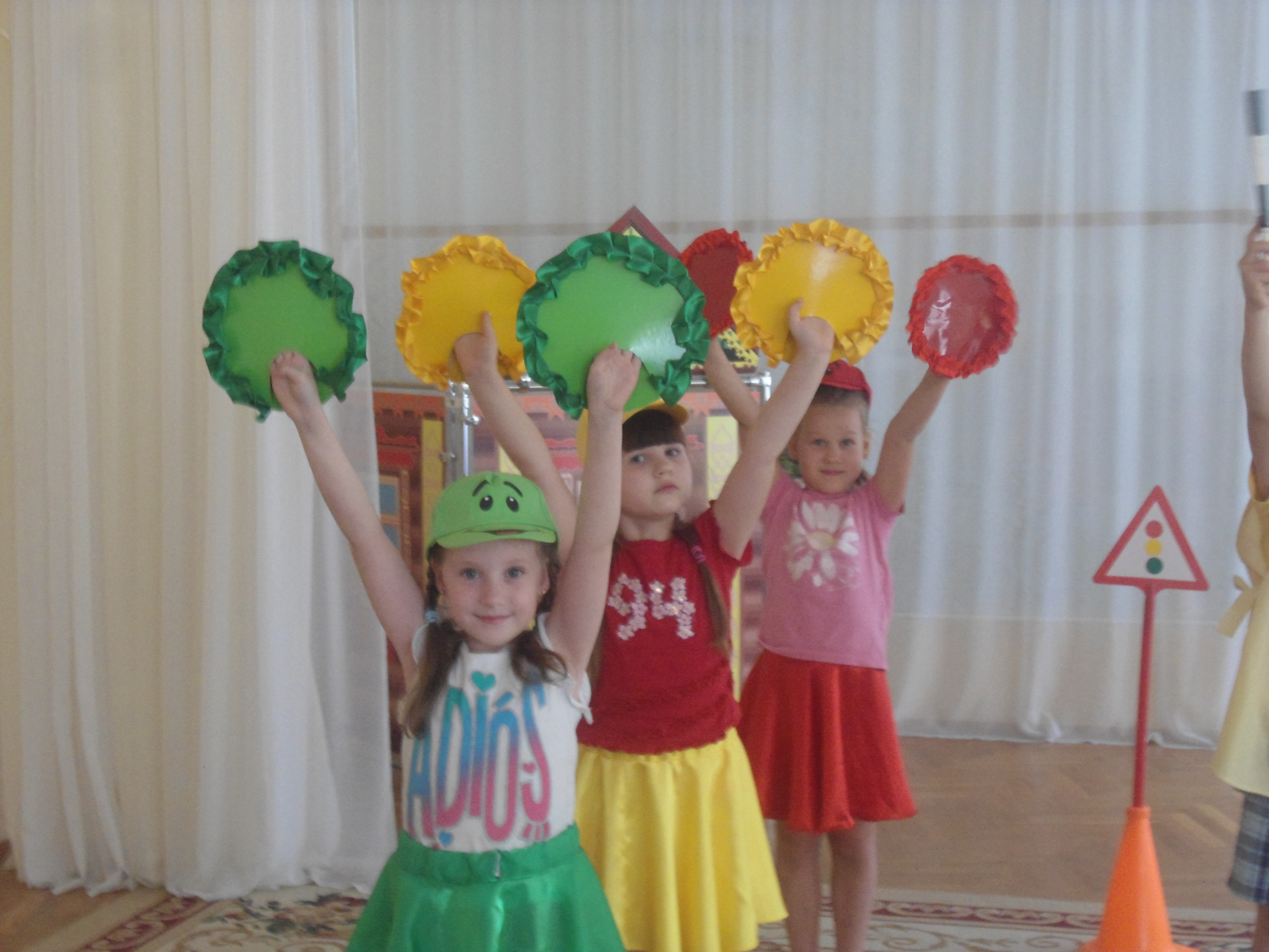 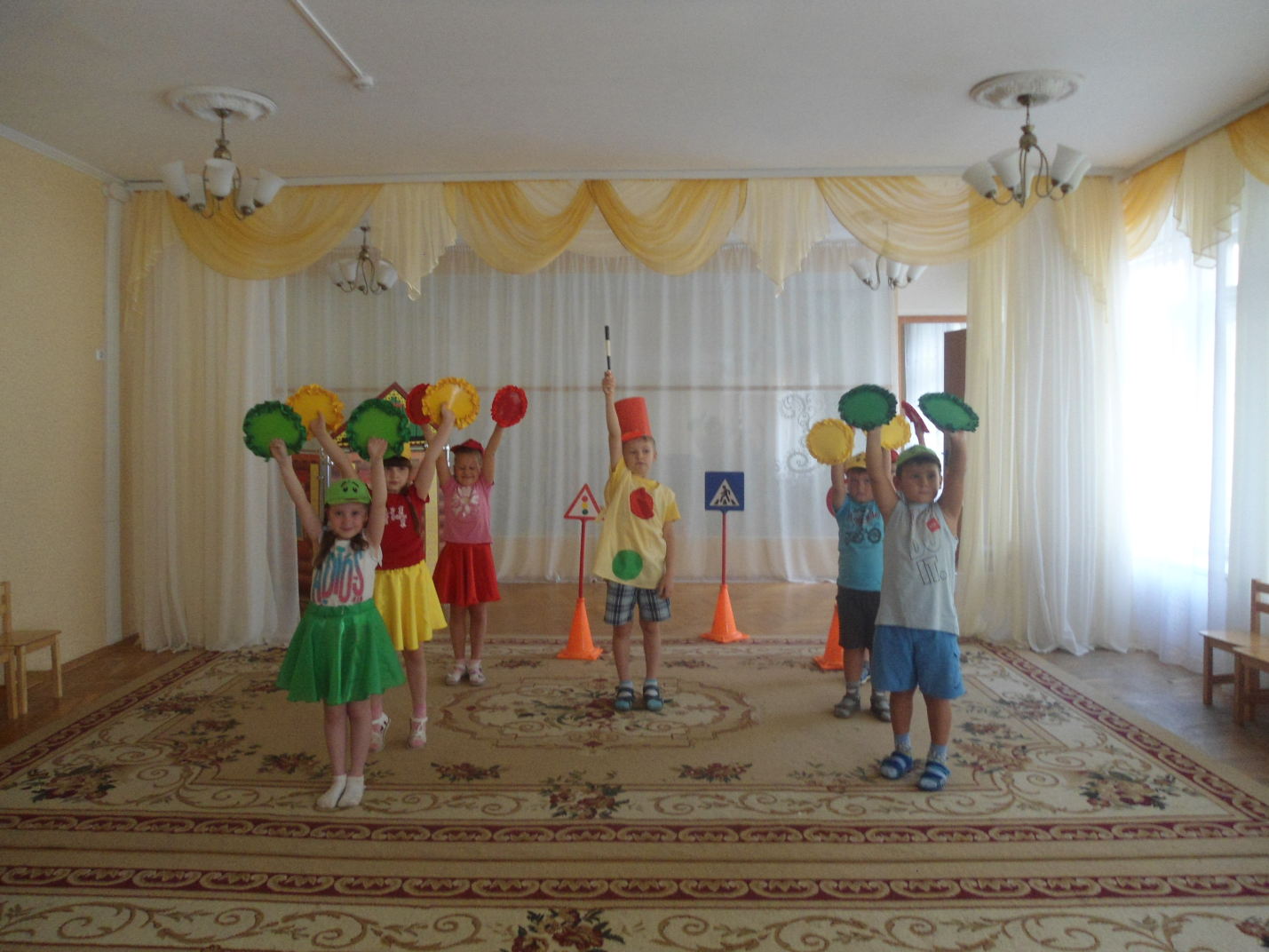 